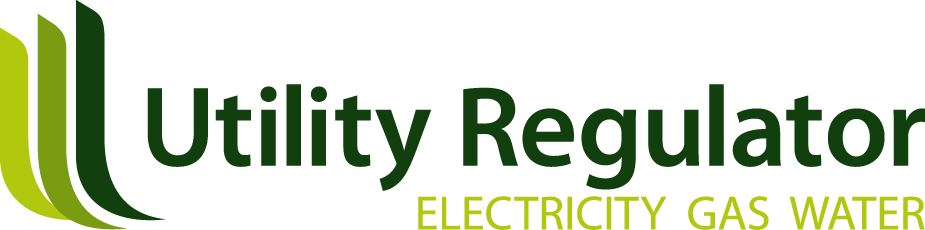 APPLICATION FOR NORTHERN IRELAND AUTHORITY FOR UTILITY REGULATION CONSENT TO REGISTRATION OF UNITS BY AN INTERMEDIARY UNDER THE SEM TRADING AND SETTLEMENT CODEInterpretationIn this Notice and the attached application form, the following words and expressions shall have the following meanings:“Applicant Generator” means a Generator, to be identified in the attached form, applying for the Authority’s consent to have the Relevant Generator Units registered by the Applicant Intermediary as an Intermediary for the purposes of the Trading and Settlement Code;  “Applicant Intermediary” means a person, to be identified in the attached form, applying for consent as Intermediary to register the Relevant Generator Units for the purposes of the Trading and Settlement Code;“Capacity Market Code” means the code designated as the Capacity Market Code by the Regulatory Authorities for the purposes of the Capacity Market condition of the respective Transmission System Operator Licences;“Authority” means the Northern Ireland Authority for Utility Regulation (NIAUR) established pursuant to Article 3 Part II of the Energy (Northern Ireland) Order 2003 as amended, substituted or replaced from time to time, or any successor body with responsibility for electricity regulation;“Contract” means the underlying contract for the sale of electricity between the Applicant Generator and the Applicant Intermediary which forms the basis for this application;“Generator” means a person licensed to generate electricity under, Article 10 of the Electricity (Northern Ireland) Order 1992, or exempt from the requirement to be licensed for the generation of electricity  by virtue of application of the Electricity (Class Exemptions from the Requirement for a Licence) Order (Northern Ireland) 1999“Generator Unit” means a unit of a generating station which is capable of registration as a Generator Unit under the Single Electricity Market Trading and Settlement Code which is owned or legally controlled by the Applicant Generator;“Intermediary” has the meaning set out in the Trading and Settlement Code;“PSO Contract” means a contract provided for in relevant legislation inNorthern Ireland, payments under which are underwritten by a Public Service Obligation levy;“Regulatory Authorities” means the Northern Ireland Authority for Utility Regulation and the Commission for Regulation of Utilities and the term “Regulatory Authority” shall be construed accordingly to mean any one of them as the context admits or requires;“Relevant Generator Units” means the Generator Units, owned or legally controlled by the Applicant Generator, to be identified in the attached form;“Single Electricity Market Committee (SEMC)” is the decision making authority for all Single Electricity Market (SEM) matters;“Trading and Settlement Code” means the Single Electricity Market Trading and Settlement Code established in Northern Ireland pursuant to Section 23 of the Northern Ireland (Miscellaneous Provision) Act 2006 and the Electricity (Single Wholesale Market) (Northern Ireland) Order 2007.Form of consent applicationAn application for consent for the registration of Generator Units by an Intermediary under the Trading and Settlement Code shall be made by an Applicant Generator and an Applicant Intermediary in the form set out herein, and shall contain the particulars as specified in the Schedule to this Notice.  The Authority shall consider the application in light of the latest Single Electricity Market Committee Decision Paper concerning intermediary arrangements.Registration of the Relevant Generator Units by the Applicant Intermediary under the Trading and Settlement Code shall be subject to the consent of the Authority and successful completion of the registration process in accordance with the terms of the Trading and Settlement Code. 

Upon successful registration in accordance with the Trading and Settlement Code and submission of a Form of Authority to the Market Operator under the Trading and Settlement Code, that Form of Authority authorises the Applicant Intermediary to register the Generator Units for the purposes of the Capacity Market Code and to participate in respect of the Generator Unit in the Capacity Market.This form should be used where the Applicant Generator is licensed by operation of Article 10 of the Electricity (Northern Ireland) Order 1992 in respect of the Relevant Generator Units or exempt from the requirement to be licensed for the generation of electricity by virtue of application of the Electricity (Class Exemptions from the Requirement for a Licence) Order (Northern Ireland) 1999. Lodgement of applicationsAll applications to the Authority shall be delivered to or sent by email and prepaid post to:Intermediary ApplicationsWholesale Markets Directorate	The Northern Ireland Authority for Utility RegulationQueen’s House14 Queen StreetBelfastBT1 6EDElecGenLicensing@uregni.gov.uk Additional InformationThe Authority may serve notice on the Applicants, requiring the Applicants to clarify or support information provided in the application form or to provide further information in respect of the application, in each case within such period as may be specified in the notice. APPLICATION FOR THE NORTHERN IRELAND AUTHORITY FOR UTILITY REGULATION CONSENT TO REGISTRATION OF INTERMEDIARIES IN THE TRADING AND SETTLEMENT CODE					SCHEDULEWhere, for any question, insufficient room has been provided, the answer should be continued on a separate sheet.THIS FORM OF CONSENT dated the [] day of [] [] refers to the Contract for the sale of electricity between the following:Part 1 Applicant Generator DetailsName of Applicant GeneratorAddress of Applicant Generator, or in case of body corporate, the registered (and where different, principal) place of businessContact Details of Applicant Generator (telephone number, e-mail address etc.)Application in respect of the following Relevant Generator Units (please include the ID and Capacity of each Relevant Generator Unit [Licence/authorisation/exemption] and date of issue by the Authority (if applicable) to use the Relevant Generator Units for the purpose of generation of electricity in Northern Ireland Part 2 Applicant Intermediary DetailsName of Applicant Intermediary Address of Applicant Intermediary, or in case of body corporate, the registered (and where different, principal) place of businessContact Details of Applicant Intermediary (telephone number, e-mail address etc.)Any existing licence/authorisation/exemptions issued to/held by the Applicant Intermediary and issuing authority.Part 3 Contract DetailsDate Contract entered into between Applicant Generator and Applicant IntermediaryPeriod covered by the Contract and start and finish date of Contract in respect of each Relevant Generator Unit Nature of contract:Non-PSONorthern Ireland Power Purchase Agreement (NIE PPB)Non Fossil Fuel Obligation (NFFO)Other PSO, please specify ________________________________Please provide information on the nature of the Contract, giving details of:Contracted capacity (MW) of Relevant Generator Units Unit ID of Relevant Generator Units Whether the full output of each Relevant Generator Unit is contractedDuration of appointment of Intermediary sought in respect of each Relevant Generator UnitPart 3 DeclarationApplicant GeneratorI hereby confirm that all of the information provided on this application form is true and correct in every particular:[If Applicant Generator is a company:] SIGNED on behalf of: [Name of Company]                 				  By: [Authorised Signatory]                        						[If the Applicant Generator is not a company:]SIGNED By: Applicant IntermediaryI hereby confirm that all of the information provided on this application form is true and correct in every particular:[If the Applicant Intermediary is a company] SIGNED on behalf of: [Name of Company]                 				  By: [Authorised Signatory]       [if the Applicant Intermediary is not a company:]SIGNED By: 